Электронный ошейник Trainer РЕТ-613  – водонепроницаемый аккумуляторный электронный ошейник для дрессировки собак с помощью звуковых сигналов на пульте и ресивере, 8 уровней регулируемых вибраций и 8 уровней электрического разряда. Дальность удаленного управления до 1000 метров за счет антенны, встроенной в ремень ошейника.Особенности модели Trainer РЕТ-613 → подходит для любых собак весом от 15 до 100 кг.→ пульт может быть использован для управления 1 или 2 собаками (при покупке дополнительного ресивера) как по отдельности, так и одновременно.→ активируется коротким нажатием кнопки «Меню».→ 8 уровней звуковых сигналов на ресивере и пульте.→ дальность удаленного управления – до 1000 метров.Подготовка перед использованием:Зарядите пульт дистанционного управления и ресивер перед первым использованием. Уровень заряда пульта отображается на индикаторе батареи на ЖК-экране, а заряд ресивера на ошейнике можно определить по яркости индикатора. Ресивер необходимо зарядить, когда индикатор на нем не горит или горит тускло. Если ресивер не реагирует на сигналы пульта, то необходимо их согласовать. Для этого отогните резиновую заглушку на ресивере и булавкой нажмите микропереключатель, который находится в отверстии рядом с портом для зарядки. После этого сразу же нажмите кнопку вибрации на пульте.Кнопки пульта 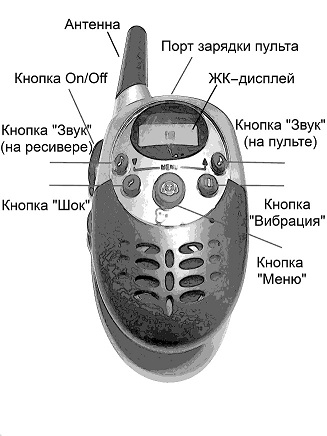 1. Кнопка «On/Off»  – включение и отключение пульта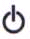 2.Кнопка «Меню»    выход из спящего режима и настройка функций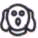 3. Кнопка «Звук 1»  - звук на ресивере4. Кнопка «Звук 2» - звук на пульте5. Кнопка «Шок» - воздействие электроразрядом6. Кнопка «Вибрация» - подача вибросигналаПульт может находиться в одном из четырех состояний:  выключен – на экране нет иконки заряда батареи и литеры собаки,  в режиме ожидания – темный экран с иконкой заряда батареи и литерой собаки, которой можно будет сразу управлять (А, В или АВ),  в спящем режиме – темный экран с индикацией всех функций управления, в активном режиме – светлый экран с икон ками всех функций управления.Пульт включается и выключается нажатием кнопки   на 2 секунды.Пульт имеет функцию экономии энергии: если его не использовать, то через 5 сек. отключится подсветка и он перейдет в режим ожидания. Спустя 2 минуты, если не была нажата ни одна кнопка, пульт перейдет в спящий режим. Для включения пульта надо просто кратковременно нажать на кнопку меню.Короткие нажатия на кнопку меню в активном режиме или в режиме ожидания пульта позволяют выбрать для управления первую собаку (литера А), вторую собаку (литера В) или обоих собак одновременно (литеры А + B). Чтобы войти/ выйти из меню настроек нажмите и удерживайте кнопку меню  (в активном состоянии пульта). Кратковременные нажатия на кнопку  после входа в меню позволяют выбрать функцию для настройки. Когда функция выбрана и доступна для изменения, то ее символ на ЖК-дисплее начинает мигать и кнопками    (меньше)     или (больше) можно увеличить или уменьшить степень функции.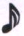 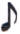 После установки всех функций, нажмите и удерживайте кнопку меню для выхода и сохранения настроек. Ремешок ошейника из нейлона Trainer РЕТ-613  рассчитан на обхват шеи 37-65 см, регулировка длины штатным креплением ошейника лежит в диапазоне от 50 до 65 см. На меньшую шею необходимо или укоротить ремень или подогнуть. Ремешок ошейника закреплен с двух сторон ресивера в проушинах и дополнительно закреплен электродами, что в значительной степени уменьшает вероятность его утери. Также такой способ крепления ресивера препятствует механическим повреждениям вшитой антенны.Характеристики: Водонепроницаемый ресивер.Вес ресивера с ремешком ошейника: 100 гр.Вес пульта: 62 гр.Вес собаки: 15-100 кг.Литиевые перезаряжаемые аккумуляторы.Расстояние воздействия: 1000 метров.8 уровней вибрации и 8 уровней электроразряда.Комплектация:Пульт дистанционного управления,ресивер (приемник),один комплект электродов,тест-лампа электро разряда на электродах,зарядное устройство для пульта и для приемника,инструкция на русском языкеИП «Боев», гарантия 1 год при условии правильной эксплуатации.Дата продажи:____________________   Цена____________________________Подпись продавца__________________________Дрессировка, инструкции и контактные данные на сайтах antigav.ru и elpet.ru. Послегарантийный ремонт – 8(915)101-54-52